湖北成人教育2018年成人高考高起点《物理化学》辅导及答案（八）三、计算题第29题简答   参考答案：     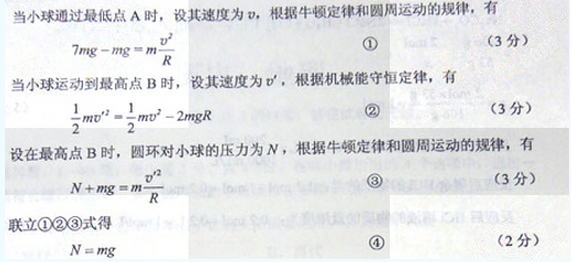 第30题简答    +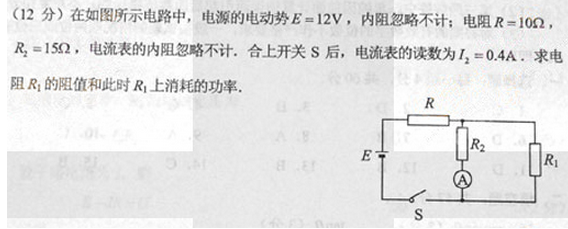 参考答案：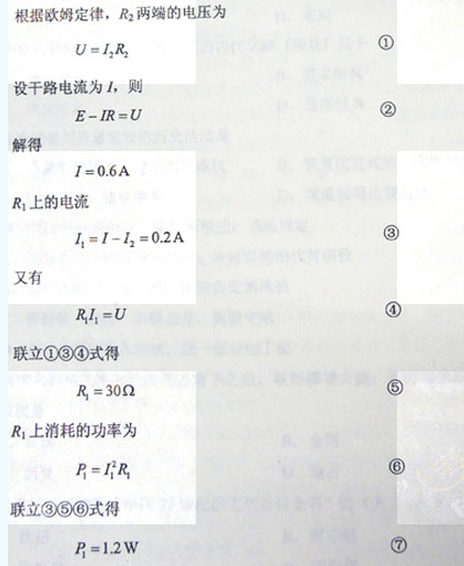 第31题简答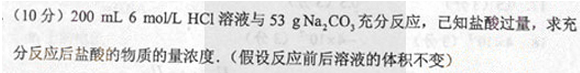 参考答案：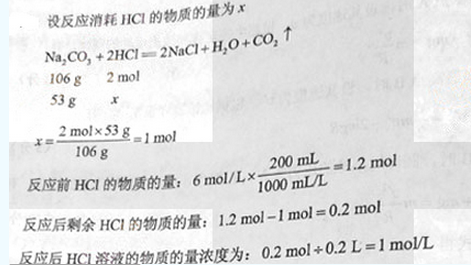 